Case Study – Compostable Packaging Project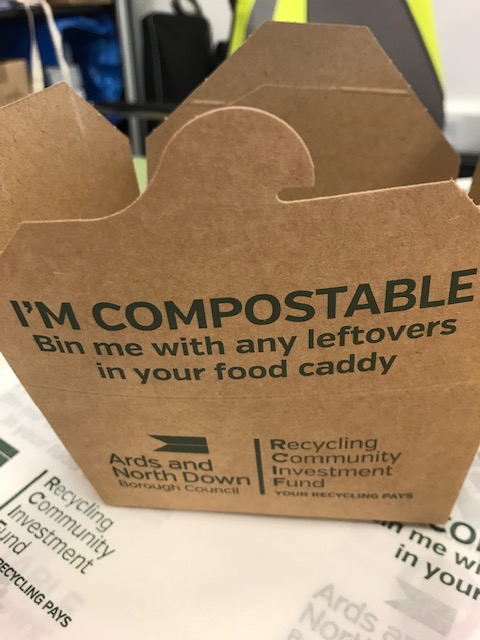 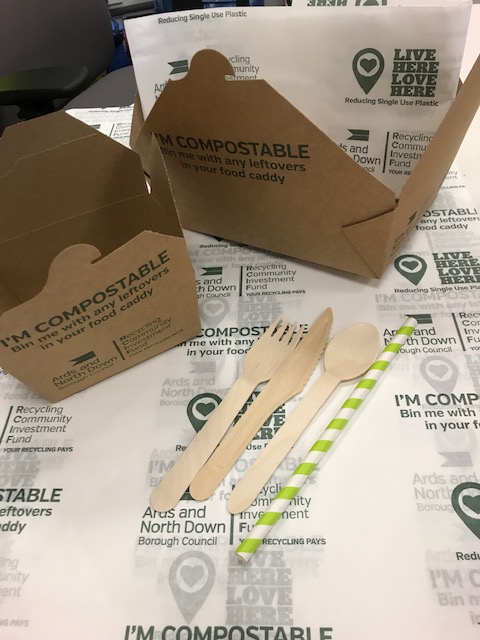 Project name/titleCompostable Packaging ProjectProject contactAlison Curtis – Waste Resources and Contracts Manager Project summaryEncourage local businesses to reduce use of single-use plastic items by trialling compostable items and educating customers on issues of single-use plastics and proper disposal of compostable items. 50 businesses were targeted, launched after businesses had recently switched to fortnightly bin collections, to help reduce black bin waste. Businesses were required to put poster in their window / on their counter throughout trial, complete a pre and post survey regarding their thoughts and experience as well as their customers’ feedback. The range of compostable items were paper straws, small food box, large food box, greaseproof paper, wooden knives, forks, spoon. Businesses able to choose items most appropriate for their work.Aims/objectives of projectTo raise awareness of issues of single-use plastic with local businesses and customersTo reduce black bin wasteTo improve sustainabilityTo instil behaviour change in businesses and customers regarding single use itemsFunded byRecycling Community Investment Fund (RCIF) & Live Here Love Here (DAERA) CostCustom print cost of items with RCIF & Live Here Love Here logo and clear instructions of how to disposeCompostable items (including small food box, large food box, cutlery, greaseproof paper and straws) approx. 250 of each item for 51 businessesPromotion materialsTotal costs: £7,416.77Increases in recycling or reduction targets if anyFor the period of the trial single-use items used in the 51 businesses was reduced to zero with the aim of reducing some if not all single-use items for businesses that aim to continue. From the 51 businesses who took part, 19 completed the post survey and 90% said their businesses had benefitted from the items, based primarily on customer feedback. Food boxes were the most useful. All bar 1 said they would use the items in the future.Target audienceBusinesses and general public in the Ards & North Down areaSuccessesSignificant reduction in single-use items used in 51 business across Ards & North Down for the duration of the trial and potentially beyondRaised awareness of issues with single-use plastics among businesses and customersRaised awareness of alternatives to single-use plastic items among businesses Strong uptake and positive response from nearly half the businessesGreat coverage for all involved by BBC Conor McAuley BarriersPerceived and actual costs are still deamed as highTime intensive to engage with businessesAny communications inhouse or external (eg:- press releases, photos, social media, links to your organisations website)Posters & literature on Recycling Community Investment Fund and  Live Here Love Here Pre and post surveys for businessesInterdepartmental project Social mediaBBC TV coverage https://www.bbc.co.uk/news/av/uk-northern-ireland-48760751/plastic-pollution-stemming-the-tide-on-ni-s-beaches Other observationsMoney is a key barrierSuppliers need to reduce costs/more businesses use, costs will come downBusinesses need some kind of incentives to bridge the gap